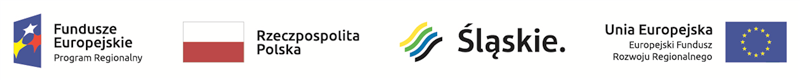 ……..……………………………/miejscowość, data/……………………………………………./imię i nazwisko/…………………………………………………………………………………………/Adres/OŚWIADCZENIEW ramach realizacji projektu pt. i umowy o powierzenie grantu nr …………………..…………… oświadczam, iż:wszystkie przedstawione do refundacji wydatki poniosłem w sposób oszczędny, tzn. niezawyżony w stosunku do średnich cen i stawek rynkowych i spełniający wymogi uzyskiwania najlepszych efektów z danych nakładów,na żadne ze wskazanych kosztów nie uzyskałem innego preferencyjnego finansowania,nie posiadam prawnej ani faktycznej możliwości odzyskania podatku VAT,zawrę umowę ubezpieczenia zgodnie z zakresem opisanym w umowie o powierzenie grantu,instalacja PV nie będzie wykorzystywana do działalności gospodarczej,nie występują przesłanki powodujące wykluczenie mnie z możliwości otrzymania dofinansowania ze środków publicznych,zachowam trwałość projektu, zgodnie z zapisami umowy o powierzenie grantu.Świadomy/a odpowiedzialności karnej za składanie fałszywych zeznań wynikającej z art. 233 k.k. oświadczam, że powyższe oświadczenia są prawdziwe i zgodne ze stanem faktycznym.…………………………….       podpis